Государственное автономное образовательное учреждениевысшего образования Ленинградской области
ЛЕНИНГРАДСКИЙ ГОСУДАРСТВЕННЫЙ УНИВЕРСИТЕТ ИМЕНИ А. С. ПУШКИНАРАБОЧАЯ ПРОГРАММа учебной дисциплины ЕН.01 МАТЕМАТИКАпо специальности среднего профессионального образования43.02.01 Документационное обеспечение управления и архивоведениеСанкт-Петербург2021Рабочая программа учебной дисциплины ЕН.01 Математика разработана на основе Федерального государственного образовательного стандарта среднего общего образования от 11.08.2014 г. (Приказ Минобрнауки России № 975) по специальности среднего профессионального образования 43.02.01 Документационное обеспечение управления и архивоведение. Организация-разработчик: ГАОУ ВО ЛО «ЛГУ им. А.С. Пушкина».Разработчик:  Суханов Владимир Викторович, преподаватель ГАОУ ВО ЛО «ЛГУ им. А.С. Пушкина».Рассмотрено на заседании ПЦК общеобразовательных дисциплин, дисциплин социально-экономического и естественнонаучного циклов.Протокол № 1 от «31» августа 2021 г.СОДЕРЖАНИЕ1. ПАСПОРТ РАБОЧЕЙ ПРОГРАММЫ УЧЕБНОЙ ДИСЦИПЛИНЫ Область применения рабочей программыРабочая программа учебной дисциплины «Математика» является частью основной профессиональной образовательной программы подготовки специалистов среднего звена в соответствии с ФГОС по специальности СПО 46.02.01 Документационное обеспечение управления и архивоведение, базовая подготовка.Обучение по дисциплине ведётся на русском языке.При реализации программы учебной дисциплины методы и средства обучения и воспитания, образовательные технологии не могут наносить вред физическому или психическому здоровью обучающихся.Место учебной дисциплины в структуре основной профессиональной образовательной программы Математический и общий естественнонаучный учебный цикл.Цели и задачи учебной дисциплины – требования к результатам освоения учебной дисциплиныВ результате освоения дисциплины обучающийся должен уметь решать задачи на отыскание производной сложной функции, производных второго и высших порядков;применять основные методы интегрирования при решении задач;применять методы математического анализа при решении задач прикладного характера, в том числе профессиональной направленностиВ результате освоения дисциплины обучающийся должен знать:    основные понятия и методы математического анализа;основные численные методы решения прикладных задач;Изучение дисциплины способствует освоению общих компетенций (ОК) и профессиональных компетенций (ПК) :ОК 1. Понимать сущность и социальную значимость своей будущей профессии, проявлять к ней устойчивый интерес.ОК 2. Организовывать собственную деятельность, выбирать типовые методы и способы выполнения профессиональных задач, оценивать их эффективность и качество.ОК 3. Принимать решения в стандартных и нестандартных ситуациях и нести за них ответственность.ОК 4. Осуществлять поиск и использование информации, необходимой для эффективного выполнения профессиональных задач, профессионального и личностного развития.ОК 5. Использовать информационно-коммуникационные технологии в профессиональной деятельности.ОК 6. Работать в коллективе и команде, эффективно общаться с коллегами, руководством, потребителями.ОК 9. Ориентироваться в условиях частой смены технологий в профессиональной деятельности.Количество часов на освоение программы дисциплиныМаксимальная учебная нагрузка обучающегося – 104 часа, в том числе:- обязательная аудиторная учебная нагрузка – 72 часа;- консультаций – 8 часов;- самостоятельной работы – 24 часа.2. СТРУКТУРА И СОДЕРЖАНИЕ УЧЕБНОЙ ДИСЦИПЛИНЫ2.1. Объём учебной дисциплины и виды учебной работы2.2. Тематический план и содержание учебной дисциплины «Математика»Для характеристики уровня освоения учебного материала используются следующие обозначения: 1 - ознакомительный (узнавание ранее изученных объектов, свойств); 2 - репродуктивный (выполнение деятельности по образцу, инструкции или под руководством) 3 - продуктивный (планирование и самостоятельное выполнение деятельности, решение проблемных задач).3. УСЛОВИЯ РЕАЛИЗАЦИИ РАБОЧЕЙ ПРОГРАММЫ УЧЕБНОЙ ДИСЦИПЛИНЫ    3.1. Требования к минимальному материально-техническому обеспечениюЗанятия проводятся в кабинете математики (аудитория 209), который имеет оснащение: Количество посадочных мест – 56Столы ученические – 28 шт.Стулья ученические – 56 шт.Стол преподавателя – 1 шт.Стул преподавателя – 1 шт.Пюпитр – 1 шт.Учебная доска – 1 шт.Таблица «Дифференциальное исчисление» – 1 шт.Таблица «Интегралы» – 1 шт.Комплект таблиц «Функции и графики» - 10 шт.Набор классных принадлежностей с доской – 1 шт.Интерактивная доска – 1 шт.Проектор – 1 шт.Системный блок с монитором – 1 шт.Локальная сеть с выходом в INTERNET.Помещение для самостоятельной работы (аудитория 105) укомплектовано оборудованием: Количество посадочных мест – 42Столы ученические – 18 шт.Столы компьютерные – 6 шт.Стулья ученические – 42 шт.Стол преподавателя – 1 шт.Стул преподавателя – 1 шт.Учебная доска – 1 шт.Шкаф книжный встроенный для наглядных пособий, учебного материала и методической литературы -1 шт.Шкаф книжный для наглядных пособий, учебного материала и методической литературы -1 шт. Системный блок с монитором для самостоятельной работы студентов - 6 шт.Точка доступа wi-fi – 1 шт.Проектор – 1 шт.Экран для проектора – 1 шт.Переносной ноутбук с программным обеспечением – 1 шт.Программные продукты:Libreoffice.Использование электронно-библиотечных систем «Университетская библиотека онлайн» и «Юрайт».3.2. Информационное	обеспечение обученияПеречень рекомендуемых учебных изданий, Интернет-ресурсов, дополнительной литературы. Основная литература:Богомолов, Н. В.  Математика : учебник для среднего профессионального образования / Н. В. Богомолов, П. И. Самойленко. — 5-е изд., перераб. и доп. — Москва : Издательство Юрайт, 2020. — 401 с. — (Профессиональное образование). — ISBN 978-5-534-07878-7. — Текст : электронный // ЭБС Юрайт [сайт]. — URL: https://urait.ru/bcode/449006 (дата обращения: 04.02.2021).Кремер, Н. Ш.  Математика для колледжей : учебное пособие для среднего профессионального образования / Н. Ш. Кремер, О. Г. Константинова, М. Н. Фридман ; под редакцией Н. Ш. Кремера. — 10-е изд., перераб. и доп. — Москва : Издательство Юрайт, 2020. — 346 с. — (Профессиональное образование). — ISBN 978-5-534-05640-2. — Текст : электронный // ЭБС Юрайт [сайт]. — URL: https://urait.ru/bcode/458707 (дата обращения: 29.03.2021).Шипачев, В. С.  Математика : учебник и практикум для среднего профессионального образования / В. С. Шипачев ; под редакцией А. Н. Тихонова. — 8-е изд., перераб. и доп. — Москва : Издательство Юрайт, 2020. — 447 с. — (Профессиональное образование). — ISBN 978-5-534-13405-6. — Текст : электронный // ЭБС Юрайт [сайт]. — URL:https://urait.ru/bcode/459024 (дата обращения: 04.02.2021).Дополнительная литература:Вечтомов, Е. М.  Математика: основные математические структуры : учебное пособие для среднего профессионального образования / Е. М. Вечтомов. — 2-е изд. — Москва : Издательство Юрайт, 2020. — 291 с. — (Профессиональное образование). — ISBN 978-5-534-08078-0. — Текст : электронный // ЭБС Юрайт [сайт]. — URL:https://urait.ru/bcode/455703 (дата обращения: 04.02.2021).Дорофеева, А. В.  Математика. Сборник задач : учебно-практическое пособие для среднего профессионального образования / А. В. Дорофеева. — 2-е изд. — Москва : Издательство Юрайт, 2020. — 176 с. — (Профессиональное образование). — ISBN 978-5-534-08796-3. — Текст : электронный // ЭБС Юрайт [сайт]. — URL:https://urait.ru/bcode/449051 (дата обращения: 29.03.2021).Дорофеева, А. В.  Математика : учебник для среднего профессионального образования / А. В. Дорофеева. — 3-е изд., перераб. и доп. — Москва : Издательство Юрайт, 2020. — 400 с. — (Профессиональное образование). — ISBN 978-5-534-03697-8. — Текст : электронный // ЭБС Юрайт [сайт]. — URL: https://urait.ru/bcode/449047 (дата обращения: 04.02.2021).Математика. Практикум : учебное пособие для среднего профессионального образования / О. В. Татарников [и др.] ; под общей редакцией О. В. Татарникова. — Москва : Издательство Юрайт, 2021. — 285 с. — (Профессиональное образование). — ISBN 978-5-534-03146-1. — Текст : электронный // ЭБС Юрайт [сайт]. — URL:https://urait.ru/bcode/470068 (дата обращения: 29.03.2021).Математика : учебник для среднего профессионального образования / О. В. Татарников [и др.] ; под общей редакцией О. В. Татарникова. — Москва : Издательство Юрайт, 2021. — 450 с. — (Профессиональное образование). — ISBN 978-5-9916-6372-4. — Текст : электронный // ЭБС Юрайт [сайт]. — URL: https://urait.ru/bcode/470067 (дата обращения: 29.03.2021).Интернет-ресурсы:Exponenta/ru: образовательный математический сайт. – Режим доступа: http://www.exponenta.ru/, свободный.MATH24.ru. Математический анализ: образовательный сайт. – Режим доступа: http://www.math24.ru/ , свободный.Электронные библиотеки:1. ЭБС Университетская библиотека онлайн. – Режим доступа: http://www.biblioclub.ru/2. ЭБС Юрайт. – Режим доступа: http://www.urait.ru/4. КОНТРОЛЬ И ОЦЕНКА РЕЗУЛЬТАТОВ ОСВОЕНИЯ УЧЕБНОЙ ДИСЦИПЛИНЫ4.2. Фонд оценочных средств.1. Задания для текущего контроляКонтрольная работа №1 (аналитическая геометрия)1.По координатам вершин треугольника ABCA(–m; n), B(n; mn), C(mn; 2) найти:а) уравнение сторон BA и BC; б) уравнение прямой, проходящей через вершину A и параллельной стороне BC; в) уравнение высоты AD; д) расстояние от вершины A до прямой BC.2.Даны четыре точки M1(3; 3; n), M2(1;–1; 2), M3(1; 6; 1) , M4(5; 6; 1).Составить уравнения: а) плоскости M1M2M3; б) прямой M1M2; г) прямой M3N, параллельной прямой M1M2; д) плоскости, проходящей через точку M4 перпендикулярно прямой M1M2.3.Определить тип кривой и привести уравнениеf(x)=mx12+nx22+2(mn)x1x2  к каноническому виду. Построить кривую в системе координат xOy.Время на выполнение: 90 мин.Критерии оценивания:«отлично» - верно выполнено 3 задания;«хорошо» - верно выполнено 2 задания;«удовлетворительно» - верно выполнено 1 задания;Контрольная работа №2 (линейная алгебра)Найти значение многочлена f(x)= 3x2+n x  3 от матрицы2. Вычислить определитель : а) по правилу треугольников; б) по формулам Лапласа, разложив его по третьей строке; в) по формулам Лапласа, разложив его по второму столбцу.3. Решить матричное уравнение:  .Время на выполнение: 90 мин.Критерии оценивания:«отлично» - верно выполнено 3 задания;«хорошо» - верно выполнено 2 задания;«удовлетворительно» - верно выполнено 1 задания;Контрольная работа №3 по теме «Пределы. Непрерывность функций». Вариант 1Вычислить предел функции:.Вычислить предел функции:.Вычислить предел функции:.Вычислить предел функции:.Вариант 2Вычислить предел функции:.Вычислить предел функции:.Вычислить предел функции:.Вычислить предел функции:.Вариант 3Вычислить предел функции:.Вычислить предел функции:.Вычислить предел функции:.Вычислить предел функции:.Вариант 4Вычислить предел функции:.Вычислить предел функции:.Вычислить предел функции:.Вычислить предел функции:.Вариант 5Вычислить предел функции:.Вычислить предел функции:.Вычислить предел функции:.Вычислить предел функции:.Вариант 6Вычислить предел функции:.Вычислить предел функции:.Вычислить предел функции:.Вычислить предел функции:.Время на выполнение: 40 мин.Критерии оценивания:«отлично» - верно выполнено 4 задания;«хорошо» - верно выполнено 3 задания;«удовлетворительно» - верно выполнено 2 задания;	«неудовлетворительно» - верно выполнено менее 2 заданий.Контрольная работа №4 по теме «Производная, физический смысл».  Вариант 11.Найти производную функции .2.Найти производную третьего порядка функции .3.Написать уравнение касательной к графику функции  в точке с абсциссой , .4.Материальная точка движется по закону . Найти скорость и ускорение в момент времени t=5 с. (Перемещение измеряется в метрах.)Вариант 21.Найти производную функции .2.Найти производную третьего порядка функции .3.Написать уравнение касательной к графику функции  в точке с абсциссой , .4.Материальная точка движется по закону . Найти скорость и ускорение в момент времени t=5 с. (Перемещение измеряется в метрах.)Вариант 31.Найти производную функции .2.Найти производную третьего порядка функции .3.Написать уравнение касательной к графику функции  в точке с абсциссой , .4.Материальная точка движется по закону . Найти скорость и ускорение в момент времени t=5 с. (Перемещение измеряется в метрах.)Вариант 41.Найти производную функции .2.Найти производную третьего порядка функции .3.Написать уравнение касательной к графику функции  в точке с абсциссой , .4.Материальная точка движется по закону . Найти скорость и ускорение в момент времени t=5 с. (Перемещение измеряется в метрах.)Вариант 51.Найти производную функции .2.Найти производную третьего порядка функции .3.Написать уравнение касательной к графику функции  в точке с абсциссой , .4.Материальная точка движется по закону . Найти скорость и ускорение в момент времени t=5 с. (Перемещение измеряется в метрах.)Вариант 61.Найти производную функции .2.Найти производную третьего порядка функции .3.Написать уравнение касательной к графику функции  в точке с абсциссой , .4.Материальная точка движется по закону . Найти скорость и ускорение в момент времени t=5 с. (Перемещение измеряется в метрах.)Время на выполнение: 40 мин.Критерии оценивания:«отлично» - верно выполнено 4 задания;«хорошо» - верно выполнено 3 задания;«удовлетворительно» - верно выполнено 2 задания;	«неудовлетворительно» - верно выполнено менее 2 заданий.Контрольная работа №5 по теме «Неопределенный интеграл. Непосредственное интегрирование. Замена переменной». Вариант 1Найти неопределенные интегралы методом непосредственного интегрирования (для № 1-5)......Найти неопределенные интегралы методом подстановки (для № 6-8)....Найти неопределенный интеграл методом интегрирования по частям: .Вариант 2Найти неопределенные интегралы методом непосредственного интегрирования (для № 1-5)......Найти неопределенные интегралы методом подстановки (для № 6-8)....Найти неопределенный интеграл методом интегрирования по частям: . Время на выполнение: 45 мин.Критерии оценивания «отлично» - 85%-100% правильных ответов, «хорошо»- 65%-85% правильных ответов, «удовлетворительно»- 50%-65% правильных ответов,«неудовлетворительно»- менее 50% правильных ответовКонтрольная работа №6 по теме «Определенный интеграл. Вычисление определенного интеграла. Геометрический смысл определенного интеграла».Вариант 1Вычислить определенный интеграл: .Вычислить определенный интеграл методом подстановки: .Вычислить, предварительно сделав рисунок, площадь фигуры, ограниченной линиями: .Найти объем тела, полученного при вращении вокруг оси абсцисс криволинейной трапеции, ограниченной линиями: .Скорость движения точки изменяется по закону  (м/с). Найти путь S, пройденный точкой за 10 с от начала движения.Вариант 2Вычислить определенный интеграл: .Вычислить определенный интеграл методом подстановки: .Вычислить, предварительно сделав рисунок, площадь фигуры, ограниченной линиями: .Найти объем тела, полученного при вращении вокруг оси абсцисс криволинейной трапеции, ограниченной линиями: .Скорость движения точки изменяется по закону  (м/с). Найти путь S, пройденный точкой за четвертую секунду. Время на выполнение: 45 мин. Критерии оценивания «отлично» - 85%-100% правильных ответов, «хорошо»- 65%-85% правильных ответов, «удовлетворительно»- 50%-65% правильных ответов,«неудовлетворительно»- менее 50% правильных ответовКонтрольная работа №7 по теме «Обыкновенные дифференциальные уравнения»        Вариант 11.Являются ли данные функции решениями данных дифференциальных уравнений (для № 1-2).1. .2..2.Решить следующие дифференциальные уравнения первого и второго порядка (для № 3-6).3..4..5..        Вариант 21. Являются ли данные функции решениями данных дифференциальных уравнений (для № 1-2).         1.          2. 2. Решить следующие дифференциальные уравнения первого и второго порядка (для № 3-6).         3.         4.         5.        Вариант 31.Являются ли данные функции решениями данных дифференциальных уравнений (для № 1-4).1..2..2.Решить следующие дифференциальные уравнения первого и второго порядка (для № 6-12).3..4..5..Вариант 4  1.Являются ли данные функции решениями данных дифференциальных уравнений (для № 1-2).  1.            2. 2.Решить следующие дифференциальные уравнения первого и второго порядка (для № 6-12).           3.           4.           5.          Время на выполнение: 45 мин.Критерии оценивания «отлично» - 85%-100% правильных ответов, «хорошо»- 65%-85% правильных ответов, «удовлетворительно»- 50%-65% правильных ответов,«неудовлетворительно»- менее 50% правильных ответовКонтрольная работа №8 по теме «Случайная величина. Вероятность» Вариант 1 Из корзины, в которой находятся 4 белых и 7 черных шара, вынимают один шар. Найти вероятность того, что шар окажется черным.Определить вероятность появления «герба» при бросании монеты.В корзине 20 шаров: 5 синих, 4 красных, остальные черные. Выбирают наудачу один шар. Определить, с какой вероятностью он будет цветным.Вариант 21. В одной корзине находятся 4 белых и 8 черных шаров, в другой – 3 белых и 9 черных. Из каждой корзины вынули по шару. Найти вероятность того, что оба шара окажутся белыми.2. Бросают две монеты. Определить, с какой вероятностью появится «герб» на обеих монетах.3. Из корзины, в которой находятся 7 белых и 3 черных шара, вынимают один шар. Найти вероятность того, что шар окажется белым.      Время на выполнение: 30 мин.     Критерии оценивания «отлично» - верно выполнено 3 задания;«хорошо» - верно выполнено 2 задания;«удовлетворительно» - верно выполнено 2 задания, но имеются недочеты;	«неудовлетворительно» - верно выполнено менее 2 заданий.Контрольная работа №9 по теме «Математическое ожидание и дисперсия случайной величины». В лотерее 100 билетов. Разыгрывается один выигрыш в 200 рублей и двадцать выигрышей по 50 рублей. Пусть Х – величина возможного выигрыша для человека, имеющего один билет. Составить закон распределения этой случайной величины Х.Случайная величина Х задана законом распределения:Найти ее математическое ожидание.Случайная величина Х задана законом распределения:Найти дисперсию и среднее квадратичное отклонение этой случайной величины Х.Случайные величины X и Y заданы законом распределения. Найти математическое ожидание этих случайных величин и определить по таблицам, какая из данных величин более рассеяна. Подсчитать дисперсии D(X) и D(Y). Убедиться, что D(X)>D(Y).Время на выполнение: 40 мин.Критерии оценивания «отлично» - 85%-100% правильных ответов, «хорошо»- 65%-85% правильных ответов, «удовлетворительно»- 50%-65% правильных ответов,«неудовлетворительно»- менее 50% правильных ответов2. Экзаменационные тестыВ-1Прямая    параллельна касательной к графику функции . Найдите абсциссу точки касания.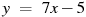 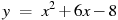 В случайном эксперименте бросают две игральные кости. Найдите вероятность того, что в сумме выпадет 5 очков. Результат округлите до сотых.Найдите наибольшее значение функции   на отрезке 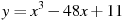 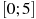 Вычислите площадь фигуры, ограниченной графиком функции , касательной к этой параболе в её вершине и прямой .Найдите производнуюВычислить определённый интеграл:Найдите общее решение уравненияВ-2Прямая  параллельна касательной к графику функции . Найдите абсциссу точки касания. 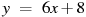 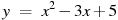 В случайном эксперименте бросают три игральные кости. Найдите вероятность того, что в сумме выпадет 6 очков. Результат округлите до сотых.Найдите точку минимума функции   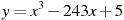 Вычислите площадь фигуры, ограниченной графиком функции , касательной к этой параболе в её вершине и прямой . Вычислите производную Вычислить определённый интеграл: Найдите общее решение уравненияВ-3Прямая  параллельна касательной к графику функции . Найдите абсциссу точки касания. 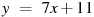 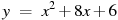 В чемпионате по гимнастике участвуют 40 спортсменок: 12 из Аргентины, 9 из Бразилии, остальные — из Парагвая. Порядок, в котором выступают гимнастки, определяется жребием. Найдите вероятность того, что спортсменка, выступающая первой, окажется из Парагвая. Найдите наименьшее значение функции   на отрезке  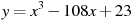 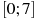 Вычислите площадь фигуры, ограниченной графиком функции , касательной к этой параболе в её вершине и прямой . Вычислите производную Вычислить определённый интеграл: Найдите общее решение уравненияВ-4Прямая  параллельна касательной к графику функции . Найдите абсциссу точки касания. 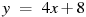 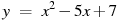 В чемпионате по гимнастике участвуют 72 спортсменки: 27 из Испании, 27 из Португалии, остальные — из Италии. Порядок, в котором выступают гимнастки, определяется жребием. Найдите вероятность того, что спортсменка, выступающая первой, окажется из Италии. Найдите точку максимума функции     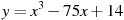 Вычислите площадь фигуры, ограниченной графиком функции , касательной к этой параболе в её вершине и прямой . Вычислите производную Вычислить определённый интеграл: Найдите общее решение уравненияВ-5Прямая  параллельна касательной к графику функции . Найдите абсциссу точки касания.  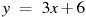 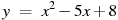 В чемпионате по гимнастике участвуют 25 спортсменок: 12 из России, 6 из США, остальные — из Китая. Порядок, в котором выступают гимнастки, определяется жребием. Найдите вероятность того, что спортсменка, выступающая первой, окажется из Китая. Найдите наибольшее значение функции   на отрезке  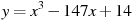 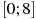 Вычислите площадь фигуры, ограниченной графиком функции , касательной к этой параболе в её вершине и прямой . Вычислите производную Вычислить определённый интеграл: Найдите общее решение уравнения.В-6Прямая  параллельна касательной к графику функции . Найдите абсциссу точки касания.  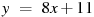 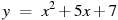 В чемпионате по гимнастике участвуют 65 спортсменок: 18 из Аргентины, 21 из Бразилии, остальные — из Парагвая. Порядок, в котором выступают гимнастки, определяется жребием. Найдите вероятность того, что спортсменка, выступающая первой, окажется из Парагвая. Найдите точку минимума функции   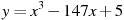 Вычислите площадь фигуры, ограниченной графиком функции , касательной к этой параболе в её вершине и прямой . Вычислите производную  Вычислить определённый интеграл: Найдите общее решение уравненияВ-7Прямая  параллельна касательной к графику функции . Найдите абсциссу точки касания. 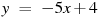 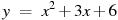 В чемпионате по гимнастике участвуют 40 спортсменок: 12 из Великобритании, 16 из Франции, остальные — из Германии. Порядок, в котором выступают гимнастки, определяется жребием. Найдите вероятность того, что спортсменка, выступающая первой, окажется из Германии. Найдите наименьшее значение функции  на отрезке . 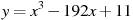 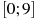 Вычислите площадь фигуры, ограниченной графиком функции , касательной к этой параболе в её вершине и прямой . Вычислите производную  Вычислить определённый интеграл: Найдите общее решение уравненияВ-8Прямая   параллельна касательной к графику функции . Найдите абсциссу точки касания. 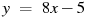 В среднем из 2000 садовых насосов, поступивших в продажу, 4 подтекают. Найдите вероятность того, что один случайно выбранный для контроля насос не подтекает. Найдите точку максимума функции  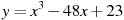 Вычислите площадь фигуры, ограниченной графиком функции , касательной к этой параболе в её вершине и прямой . Вычислите производную Вычислить определённый интеграл: Найдите общее решение уравненияВ-9Прямая   параллельна касательной к графику функции . Найдите абсциссу точки касания. 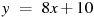 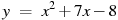 В среднем из 2000 садовых насосов, поступивших в продажу, 16 подтекают. Найдите вероятность того, что один случайно выбранный для контроля насос не подтекает. Найдите наибольшее значение функции   на отрезке  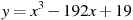 Вычислите площадь фигуры, ограниченной графиком функции , касательной к этой параболе в её вершине и прямой . Вычислите производную . Вычислить определённый интеграл: Найдите общее решение уравнения.В-10Прямая   параллельна касательной к графику функции . Найдите абсциссу точки касания.  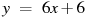 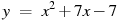 Фабрика выпускает сумки. В среднем на 80 качественных сумок приходится одна сумка со скрытыми дефектами. Найдите вероятность того, что купленная сумка окажется качественной. Результат округлите до сотых. Найдите точку минимума функции   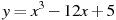 Вычислите площадь фигуры, ограниченной графиком функции , касательной к этой параболе в её вершине и прямой . Вычислите производную  Вычислить определённый интеграл: Найдите общее решение уравненияВ-11Прямая   параллельна касательной к графику функции . Найдите абсциссу точки касания. 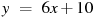 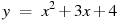 Фабрика выпускает сумки. В среднем на 160 качественных сумок приходится одиннадцать сумок со скрытыми дефектами. Найдите вероятность того, что купленная сумка окажется качественной. Результат округлите до сотых. Найдите наименьшее значение функции   на отрезке  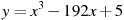 Вычислите площадь фигуры, ограниченной графиком функции , касательной к этой параболе в её вершине и прямой . Вычислите производную  Вычислить определённый интеграл: Найдите общее решение уравненияВ-12Прямая   параллельна касательной к графику функции . Найдите абсциссу точки касания.  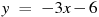 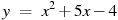 Фабрика выпускает сумки. В среднем на 120 качественных сумок приходится тринадцать сумок со скрытыми дефектами. Найдите вероятность того, что купленная сумка окажется качественной. Результат округлите до сотых.
Найдите точку максимума функции   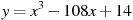 Вычислите площадь фигуры, ограниченной графиком функции , касательной к этой параболе в её вершине и прямой . Вычислите производную Вычислить определённый интеграл: Найдите общее решение уравненияВ-13Прямая   является касательной к графику функции . Найдите абсциссу точки касания. 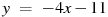 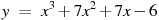 Фабрика выпускает сумки. В среднем на 140 качественных сумок приходится восемь сумок со скрытыми дефектами. Найдите вероятность того, что купленная сумка окажется качественной. Результат округлите до сотых.
Найдите наибольшее значение функции   на отрезке  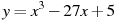 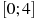 Вычислите площадь фигуры, ограниченной графиком функции , касательной к этой параболе в её вершине и прямой . Вычислите производную Вычислить определённый интеграл: Найдите общее решение уравнения.В-14Прямая  является касательной к графику функции . Найдите абсциссу точки касания. 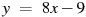 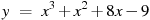 Фабрика выпускает сумки. В среднем на 180 качественных сумок приходится одна сумка со скрытыми дефектами. Найдите вероятность того, что купленная сумка окажется качественной. Результат округлите до сотых. Найдите точку минимума функции  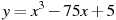 Вычислите площадь фигуры, ограниченной графиком функции , касательной к этой параболе в её вершине и прямой . Вычислите производную Вычислить определённый интеграл: Найдите общее решение уравненияВ-15Прямая   является касательной к графику функции . Найдите абсциссу точки касания. 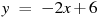 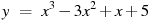 В соревнованиях по толканию ядра участвуют 4 спортсмена из Эстонии, 6 спортсменов из Латвии, 3 спортсмена из Литвы и 7 — из Польши. Порядок, в котором выступают спортсмены, определяется жребием. Найдите вероятность того, что спортсмен, который выступает последним, окажется из Литвы.
Найдите наименьшее значение функции   на отрезке  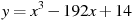 Вычислите площадь фигуры, ограниченной графиком функции , касательной к этой параболе в её вершине и прямой . Вычислите производную Вычислить определённый интеграл: Найдите общее решение уравненияВ-16Прямая   является касательной к графику функции . Найдите абсциссу точки касания.  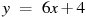 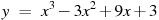 В соревнованиях по толканию ядра участвуют 7 спортсменов из Дании, 6 спортсменов из Швеции, 7 спортсменов из Норвегии и 8 — из Финляндии. Порядок, в котором выступают спортсмены, определяется жребием. Найдите вероятность того, что спортсмен, который выступает последним, окажется из Дании. Найдите точку максимума функции    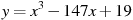 Вычислите площадь фигуры, ограниченной графиком функции , касательной к этой параболе в её вершине и прямой . Вычислите производную Вычислить определённый интеграл: Найдите общее решение уравненияВ-17Прямая является касательной к графику функции . Найдите абсциссу точки касания. 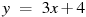 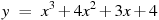 В соревнованиях по толканию ядра участвуют 5 спортсменов из Дании, 8 спортсменов из Швеции, 5 спортсменов из Норвегии и 7 — из Финляндии. Порядок, в котором выступают спортсмены, определяется жребием. Найдите вероятность того, что спортсмен, который выступает последним, окажется из Норвегии. Найдите наибольшее значение функции на отрезке  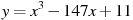 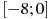 Вычислите площадь фигуры, ограниченной графиком функции , касательной к этой параболе в её вершине и прямой . Вычислите производную  Вычислить определённый интеграл: Найдите общее решение уравнения.В-18Прямая является касательной к графику функции . Найдите абсциссу точки касания. 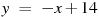 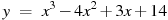 В соревнованиях по толканию ядра участвуют 7 спортсменов из Аргентины, 6 спортсменов из Бразилии, 6 спортсменов из Парагвая и 9 — из Уругвая. Порядок, в котором выступают спортсмены, определяется жребием. Найдите вероятность того, что спортсмен, который выступает последним, окажется из Аргентины. Найдите точку минимума функции  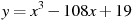 Вычислите площадь фигуры, ограниченной графиком функции , касательной к этой параболе в её вершине и прямой . Вычислите производную Вычислить определённый интеграл: Найдите общее решение уравненияВ-19Прямая является касательной к графику функции . Найдите абсциссу точки касания. 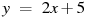 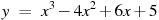 В соревнованиях по толканию ядра участвуют 8 спортсменов из Эстонии, 7 спортсменов из Латвии, 7 спортсменов из Литвы и 3 — из Польши. Порядок, в котором выступают спортсмены, определяется жребием. Найдите вероятность того, что спортсмен, который выступает последним, окажется из Латвии. Найдите наименьшее значение функции на отрезке  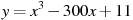 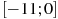 Вычислите площадь фигуры, ограниченной графиком функции , касательной к этой параболе в её вершине и прямой . Вычислите производную Вычислить определённый интеграл: Найдите общее решение уравненияВ-20Прямая является касательной к графику функции . Найдите абсциссу точки касания.  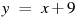 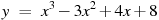 Научная конференция проводится в 3 дня. Всего запланировано 75 докладов — в первый день 27 докладов, остальные распределены поровну между вторым и третьим днями. Порядок докладов определяется жеребьёвкой. Какова вероятность, что доклад профессора М. окажется запланированным на последний день конференции? Найдите точку максимума функции  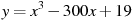 Вычислите площадь фигуры, ограниченной графиком функции , касательной к этой параболе в её вершине и прямой . Вычислите производную  Вычислить определённый интеграл: Найдите общее решение уравненияВ-21Прямая является касательной к графику функции . Найдите абсциссу точки касания. 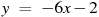 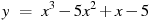 Научная конференция проводится в 3 дня. Всего запланировано 70 докладов — в первый день 28 докладов, остальные распределены поровну между вторым и третьим днями. Порядок докладов определяется жеребьёвкой. Какова вероятность, что доклад профессора М. окажется запланированным на последний день конференции? Найдите наибольшее значение функции   на отрезке  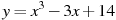 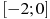 Вычислите площадь фигуры, ограниченной графиком функции , касательной к этой параболе в её вершине и прямой . Вычислите производную Вычислить определённый интеграл: Найдите общее решение уравнения.В-22Прямая является касательной к графику функции . Найдите абсциссу точки касания.  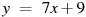 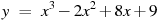 Научная конференция проводится в 5 дней. Всего запланировано 60 докладов — первые три дня по 10 докладов, остальные распределены поровну между четвертым и пятым днями. Порядок докладов определяется жеребьёвкой. Какова вероятность, что доклад профессора М. окажется запланированным на последний день конференции? Найдите точку минимума функции  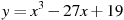 Вычислите площадь фигуры, ограниченной графиком функции , касательной к этой параболе в её вершине и прямой . Вычислите производную Вычислить определённый интеграл: Найдите общее решение уравненияВ-23Прямая является касательной к графику функции . Найдите абсциссу точки касания.  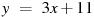 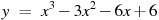 Научная конференция проводится в 4 дня. Всего запланировано 50 докладов — первые два дня по 15 докладов, остальные распределены поровну между третьим и четвертым днями. Порядок докладов определяется жеребьёвкой. Какова вероятность, что доклад профессора М. окажется запланированным на последний день конференции? Найдите наименьшее значение функции на отрезке  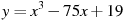 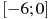 Вычислите площадь фигуры, ограниченной графиком функции , касательной к этой параболе в её вершине и прямой . Вычислите производную  Вычислить определённый интеграл: Найдите общее решение уравненияВ-24Прямая является касательной к графику функции . Найдите абсциссу точки касания. 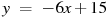 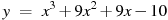 Научная конференция проводится в 5 дней. Всего запланировано 60 докладов — первые три дня по 12 докладов, остальные распределены поровну между четвертым и пятым днями. Порядок докладов определяется жеребьёвкой. Какова вероятность, что доклад профессора М. окажется запланированным на последний день конференции? Найдите точку максимума функции  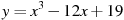 Вычислите площадь фигуры, ограниченной графиком функции , касательной к этой параболе в её вершине и прямой . Вычислите производную  Вычислить определённый интеграл: Найдите общее решение уравненияВ-25Прямая является касательной к графику функции . Найдите абсциссу точки касания. 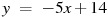 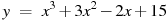 Конкурс исполнителей проводится в 3 дня. Всего заявлено 50 выступлений — по одному от каждой страны. В первый день 34 выступления, остальные распределены поровну между оставшимися днями. Порядок выступлений определяется жеребьёвкой. Какова вероятность, что выступление представителя России состоится в третий день конкурса? Найдите наибольшее значение функции на отрезке  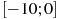 Вычислите площадь фигуры, ограниченной графиком функции , касательной к этой параболе в её вершине и прямой . Вычислите производную  Вычислить определённый интеграл: Найдите общее решение уравнения.В-26Прямая является касательной к графику функции . Найдите абсциссу точки касания. 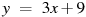 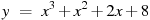 Конкурс исполнителей проводится в 3 дня. Всего заявлено 50 выступлений — по одному от каждой страны. В первый день 18 выступлений, остальные распределены поровну между оставшимися днями. Порядок выступлений определяется жеребьёвкой. Какова вероятность, что выступление представителя России состоится в третий день конкурса? Найдите точку минимума функции  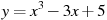 Вычислите площадь фигуры, ограниченной графиком функции , касательной к этой параболе в её вершине и прямой . Вычислите производную  Вычислить определённый интеграл: Найдите общее решение уравненияВ-27Прямая является касательной к графику функции . Найдите абсциссу точки касания. 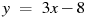 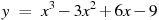 Конкурс исполнителей проводится в 3 дня. Всего заявлено 80 выступлений — по одному от каждой страны. В первый день 24 выступления, остальные распределены поровну между оставшимися днями. Порядок выступлений определяется жеребьёвкой. Какова вероятность, что выступление представителя России состоится в третий день конкурса? Найдите наименьшее значение функции на отрезке  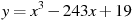 Вычислите площадь фигуры, ограниченной графиком функции , касательной к этой параболе в её вершине и прямой . Вычислите производную Вычислить определённый интеграл: Найдите общее решение уравненияВ-28Прямая является касательной к графику функции . Найдите абсциссу точки касания.  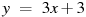 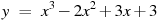 Конкурс исполнителей проводится в 4 дня. Всего заявлено 65 выступлений — по одному от каждой страны. В первый день 26 выступлений, остальные распределены поровну между оставшимися днями. Порядок выступлений определяется жеребьёвкой. Какова вероятность, что выступление представителя России состоится в третий день конкурса? Найдите точку максимума функции  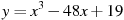 Вычислите площадь фигуры, ограниченной графиком функции , касательной к этой параболе в её вершине и прямой . Вычислите производную Вычислить определённый интеграл: Найдите общее решение уравненияВ-29Прямая является касательной к графику функции . Найдите абсциссу точки касания. 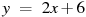 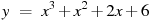 Конкурс исполнителей проводится в 5 дней. Всего заявлено 75 выступлений — по одному от каждой страны. В первый день 27 выступлений, остальные распределены поровну между оставшимися днями. Порядок выступлений определяется жеребьёвкой. Какова вероятность, что выступление представителя России состоится в третий день конкурса? Найдите наибольшее значение функции на отрезке  Вычислите площадь фигуры, ограниченной графиком функции , касательной к этой параболе в её вершине и прямой . Вычислите производную  Вычислить определённый интеграл: Найдите общее решение уравнения.В-30Прямая является касательной к графику функции . Найдите абсциссу точки касания.  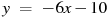 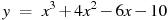 На семинар приехали 2 ученых из Великобритании, 2 из Испании и 4 из Швейцарии. Порядок докладов определяется жеребьёвкой. Найдите вероятность того, что восьмым окажется доклад ученого из Испании. Найдите точку минимума функции  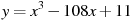 Вычислите площадь фигуры, ограниченной графиком функции , касательной к этой параболе в её вершине и прямой . Вычислите производную  Вычислить определённый интеграл: Найдите общее решение уравненияВ-31Материальная точка движется прямолинейно по закону , где — расстояние от точки отсчета в метрах, — время в секундах, измеренное с начала движения. Найдите ее скорость (в метрах в секунду) в момент времени с. 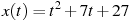 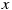 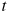 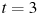 На семинар приехали 7 ученых из Сербии, 5 из Германии и 4 из Швейцарии. Порядок докладов определяется жеребьёвкой. Найдите вероятность того, что тринадцатым окажется доклад ученого из Швейцарии. Найдите наименьшее значение функции на отрезке  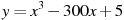 Вычислите площадь фигуры, ограниченной графиком функции , касательной к этой параболе в её вершине и прямой . Вычислите производную  Вычислить определённый интеграл: Найдите общее решение уравненияВ-32Материальная точка движется прямолинейно по закону , где — расстояние от точки отсчета в метрах, — время в секундах, измеренное с начала движения. Найдите ее скорость (в метрах в секунду) в момент времени с. 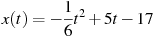 На семинар приехали 5 ученых из Швейцарии, 7 из Польши и 2 из Великобритании. Порядок докладов определяется жеребьёвкой. Найдите вероятность того, что тринадцатым окажется доклад ученого из Польши. Найдите точку максимума функции  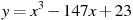 Вычислите площадь фигуры, ограниченной графиком функции , касательной к этой параболе в её вершине и прямой . Вычислите производную  Вычислить определённый интеграл: Найдите общее решение уравненияВ-33Материальная точка движется прямолинейно по закону , где — расстояние от точки отсчета в метрах, — время в секундах, измеренное с начала движения. Найдите ее скорость (в метрах в секунду) в момент времени с. 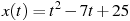 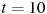 На семинар приехали 3 ученых из Швеции, 6 из Франции и 6 из Испании. Порядок докладов определяется жеребьёвкой. Найдите вероятность того, что четвертым окажется доклад ученого из Испании. Найдите наибольшее значение функции на отрезке  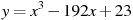 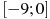 Вычислите площадь фигуры, ограниченной графиком функции , касательной к этой параболе в её вершине и прямой . Вычислите производную  Вычислить определённый интеграл: Найдите общее решение уравнения.В-34Материальная точка движется прямолинейно по закону , где — расстояние от точки отсчета в метрах, — время в секундах, измеренное с начала движения. Найдите ее скорость (в метрах в секунду) в момент времени с. 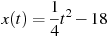 Перед началом первого тура чемпионата по бадминтону участников разбивают на игровые пары случайным образом с помощью жребия. Всего в чемпионате участвует 26 бадминтонистов, среди которых 16 участников из России, в том числе Тарас Куницын. Найдите вероятность того, что в первом туре Тарас Куницын будет играть с каким-либо бадминтонистом из России? Найдите точку минимума функции  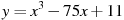 Вычислите площадь фигуры, ограниченной графиком функции , касательной к этой параболе в её вершине и прямой . Вычислите производную Вычислить определённый интеграл: Найдите общее решение уравненияВ-35Материальная точка движется прямолинейно по закону , где — расстояние от точки отсчета в метрах, — время в секундах, измеренное с начала движения. Найдите ее скорость (в метрах в секунду) в момент времени с. 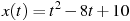 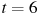 Перед началом первого тура чемпионата по шашкам участников разбивают на игровые пары случайным образом с помощью жребия. Всего в чемпионате участвует 36 шашистов, среди которых 15 участников из России, в том числе Евгений Коротов. Найдите вероятность того, что в первом туре Евгений Коротов будет играть с каким-либо шашистом из России? Найдите наименьшее значение функции на отрезке 
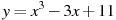 Вычислите площадь фигуры, ограниченной графиком функции , касательной к этой параболе в её вершине и прямой . Вычислите производную Вычислить определённый интеграл: Найдите общее решение уравненияВ-36Материальная точка движется прямолинейно по закону , где — расстояние от точки отсчета в метрах, — время в секундах, измеренное с начала движения. Найдите ее скорость (в метрах в секунду) в момент времени с. 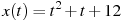 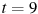 В сборнике билетов по биологии всего 25 билетов, в 12 из них встречается вопрос по круглым червям. Найдите вероятность того, что в случайно выбранном на экзамене билете школьнику достанется вопрос по круглым червям. Найдите точку максимума функции  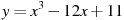 Вычислите площадь фигуры, ограниченной графиком функции , касательной к этой параболе в её вершине и прямой . Вычислите производную Вычислить определённый интеграл: Найдите общее решение уравненияВ-37Материальная точка движется прямолинейно по закону , где — расстояние от точки отсчета в метрах, — время в секундах, измеренное с начала движения. Найдите ее скорость (в метрах в секунду) в момент времени . 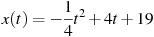 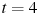 В сборнике билетов по истории всего 50 билетов, в 18 из них встречается вопрос по Великой Отечественной Войне. Найдите вероятность того, что в случайно выбранном на экзамене билете школьнику достанется вопрос по Великой Отечественной Войне. Найдите наибольшее значение функции на отрезке  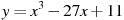 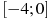 Вычислите площадь фигуры, ограниченной графиком функции , касательной к этой параболе в её вершине и прямой . Вычислите производную Вычислить определённый интеграл: Найдите общее решение уравнения.В-38Материальная точка движется прямолинейно по закону , где — расстояние от точки отсчета в метрах, — время в секундах, измеренное с начала движения. Найдите ее скорость (в метрах в секунду) в момент времени с. 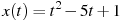 В сборнике билетов по географии всего 40 билетов, в 12 из них встречается вопрос по рекам и озерам. Найдите вероятность того, что в случайно выбранном на экзамене билете школьнику достанется вопрос по рекам и озерам. Найдите точку минимума функции  Вычислите площадь фигуры, ограниченной графиком функции , касательной к этой параболе в её вершине и прямой . Вычислите производную Вычислить определённый интеграл: Найдите общее решение уравненияВ-39Материальная точка движется прямолинейно по закону , где — расстояние от точки отсчета в метрах, — время в секундах, измеренное с начала движения. Найдите ее скорость (в метрах в секунду) в момент времени с. 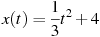 В сборнике билетов по философии всего 45 билетов, в 18 из них встречается вопрос по Пифагору. Найдите вероятность того, что в случайно выбранном на экзамене билете школьнику не достанется вопроса по Пифагору.
Найдите наименьшее значение функции на отрезке  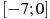 Вычислите площадь фигуры, ограниченной графиком функции , касательной к этой параболе в её вершине и прямой . Найдите производную Вычислить определённый интеграл: Найдите общее решение уравненияВ-40Материальная точка движется прямолинейно по закону , где — расстояние от точки отсчета в метрах, — время в секундах, измеренное с начала движения. Найдите ее скорость (в метрах в секунду) в момент времени с. 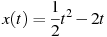 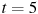 В сборнике билетов по физике всего 20 билетов, в 8 из них встречается вопрос по оптике. Найдите вероятность того, что в случайно выбранном на экзамене билете школьнику не достанется вопроса по оптике.Найдите точку максимума функции  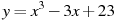 Вычислите площадь фигуры, ограниченной графиком функции , касательной к этой параболе в её вершине и прямой . Вычислите производную Вычислить определённый интеграл: Найдите общее решение уравненияКритерии оценки:«Утверждаю»Проректор по учебно-методической работеС.Н. БольшаковВид учебной работыОбъём часовМаксимальная учебная нагрузка (всего)104Обязательная аудиторная учебная нагрузка (всего)72в том числе: практические занятия32теоретические занятия40Консультации8Самостоятельная работа24Промежуточная аттестация в форме дифференцированного зачёта (3 семестр)Промежуточная аттестация в форме дифференцированного зачёта (3 семестр)Наименование разделов и темСодержание учебного материала, практические работы, самостоятельная работаОбъём часовУровень освоенияРаздел 1. Аналитическая геометрияРаздел 1. Аналитическая геометрия10Тема 1.1 Линии первого порядкаСодержание учебного материала: декартова система координат; основные задачи; векторы; понятие линии первого порядка; уравнение прямой; взаимное расположение прямых на плоскости; расстояние от точки до прямой.21Тема 1.1 Линии первого порядкаПрактические занятия: решение задач.2Тема 1.2Линии второго порядкаСодержание учебного материала: понятие линии второго порядка; определение и параметры окружности, эллипса, гиперболы и параболы.21Тема 1.2Линии второго порядкаСамостоятельная работа: работа с конспектом2Тема 1.3Плоскость. Прямая в пространствеСодержание учебного материала: уравнение плоскости в пространстве; уравнение плоскости, проходящей через три точки; условие параллельности и перпендикулярности двух плоскостей; угол между плоскостями; каноническое уравнение прямой.  21Тема 1.3Плоскость. Прямая в пространствеПрактические занятия: решение задач на составление уравнений прямой и плоскости2Тема 1.3Плоскость. Прямая в пространствеСамостоятельная работа: работа с конспектом2Раздел 2. Линейная алгебраРаздел 2. Линейная алгебра14Тема 2.1Матрицы и операции над нимиСодержание учебного материала: понятие матрицы; понятие единичной, транспонированной; квадратной, треугольной матриц; действия над матрицами.22Тема 2.2Определитель матрицыСодержание учебного материала: понятие определителя; свойства определителя; правила для нахождения определителей матриц 2 и 3 порядка; понятие минора, алгебраического дополнения.22Тема 2.2Определитель матрицыПрактические занятия: вычисление определителей матриц.2Тема 2.2Определитель матрицыСамостоятельная работа: освоение вычисления определителей2Тема 2.3Обратная матрицаСодержание учебного материала: понятие обратной матрицы; правило нахождение обратной матрицы; матричные уравнения.22Тема 2.3Обратная матрицаПрактические занятия: вычисление обратной матрицы2Тема 2.3Обратная матрицаСамостоятельная работа: освоение операции нахождения обратной матрицы2Тема 2.4Решение систем линейных уравненийСодержание учебного материала: определение системы линейных уравнений; метод Крамера решения системы линейных уравнений; метод Гаусса решения систем; матричный метод решения систем.22Практические занятия: решение систем линейных уравнений методом Крамера, методом Гаусса и матричным методом.2Самостоятельная работа: работа с конспектом2КонсультацияКонсультация2Раздел 3.Дифференциальное исчислениеРаздел 3.Дифференциальное исчисление16Тема 3.1Понятие производной функцииСодержание учебного материала: приращение аргумента и приращение функции; определение производной; производные простейших элементарных функций; геометрический смысл производной; физический смысл производной.21Тема 3.1Понятие производной функцииПрактические занятия: построение касательной к графику функции2Тема 3.1Понятие производной функцииСамостоятельная работа: работа с конспектом2Тема 3.2Основные правила дифференцированияСодержание учебного материала: правила нахождения производной для суммы, произведения, частного функций; производная сложной функции; дифференцирование элементарных функций.21Тема 3.2Основные правила дифференцированияПрактические занятия: освоение операции дифференцирования.2Тема 3.3Дифференциал функцииСодержание учебного материала: понятие дифференциала функции; вычисление дифференциала функции; приближённые вычисления с помощью дифференциала.22Тема 3.3Дифференциал функцииПрактические занятия: приближенные вычисления с помощью дифференциала.2Тема 3.4Вторая производная и производные высших порядковСодержание учебного материала: понятие второй производной; понятие производных высших порядков.12Тема 3.4Вторая производная и производные высших порядковСамостоятельная работа: решение задач на нахождение производных высших порядков2Тема 3.5Исследование функцийСодержание учебного материала: промежутки монотонности; экстремум функции; выпуклость и вогнутость кривой; точка перегиба; общая схема исследования функции.11Тема 3.5Исследование функцийПрактические занятия: исследование функций с помощью производной и построение графиков.2Консультации Консультации 2Раздел 4 Интегральное исчислениеРаздел 4 Интегральное исчисление18Тема 4.1Неопределённый интегралСодержание учебного материала: понятие первообразной функции; понятие неопределённого интеграла; основные свойства неопределённого интеграла; таблица простейших интегралов; метод непосредственного интегрирования.22Тема 4.1Неопределённый интегралПрактические занятия: вычисление неопределенного интеграла2Тема 4.2Интегрирование методом подстановкиСодержание учебного материала: интегрирование методом подстановки.22Тема 4.2Интегрирование методом подстановкиПрактические занятия: примеры на освоение метода подстановки.2Тема 4.3Метод интегрирования по частямСодержание учебного материала: формула интегрирования по частям.22Тема 4.3Метод интегрирования по частямПрактические занятия: интегрирование по частям в неопределённом интеграле.2Тема 4.3Метод интегрирования по частямСамостоятельная работа: работа с конспектом2Тема 4.4Определённый интегралСодержание учебного материала: понятие определённого интеграла; основные свойства определённого интеграла; непосредственное вычисление определённого интеграла; схема интегрирования методом замены переменной; формула интегрирования по частям.22Тема 4.4Определённый интегралПрактические занятия: вычисление определённого интеграла различными способами.2Тема 4.5Площадь плоской фигурыСодержание учебного материала: площадь плоской фигуры в прямоугольных координатах.21Тема 4.5Площадь плоской фигурыСамостоятельная работа: работа с конспектом2Раздел 5 Дискретная математикаРаздел 5 Дискретная математика2Тема 5.1МножестваСодержание учебного материала: операции над множествами; отображения; классификация множеств; кортежи; декартовы произведения; бинарные отношения.11Тема 5.2Элементы комбинаторикиСодержание учебного материала: перестановки; размещения; сочетания.11Тема 5.2Элементы комбинаторикиСамостоятельная работа: работа с конспектом2КонсультацииКонсультации2Раздел 6. Теория вероятностей и математическая статистикаРаздел 6. Теория вероятностей и математическая статистика8Тема 6.1Элементы теории вероятностейСодержание учебного материала: случайные события; вероятность события; вероятность суммы и произведения событий; формула полной вероятности; формула Байеса; случайные величины.21Тема 6.1Элементы теории вероятностейПрактические занятия: вычисление вероятности события.2Тема 6.2Элементы математической статистикиСодержание учебного материала: выборка; статистическое распределение выборки; полигон; гистограмма; характеристики вариационного ряда.22Тема 6.2Элементы математической статистикиПрактические занятия: построение гистограммы; вычисление характеристик вариационного ряда.2Тема 6.2Элементы математической статистикиСамостоятельная работа: работа с конспектом2Раздел 7. Основы теории комплексных чиселРаздел 7. Основы теории комплексных чисел2Тема 7.1Комплексные числа и действия над нимиСодержание учебного материала: алгебраическая форма комплексного числа; действия над комплексными числами; геометрическая форма комплексного числа.21Тема 7.1Комплексные числа и действия над нимиСамостоятельная работа: работа с конспектом2КонсультацииКонсультации2Дифференцированный зачет2Всего104Результаты обучения (освоенные умения, усвоенные знания)Коды формируемых профессиональных и общих компетенцийФормы и методы контроля и оценки результатов обученияУмения:решать задачи на отыскание производной сложной функции, производных второго и высших порядковОК 1-6, 9Проверка конспектов, выполнение практических заданий, контрольная работа, тестированиеприменять основные методы интегрирования при решении задачОК 1-6, 9Проверка конспектов, выполнение практических заданий, контрольная работа, тестированиеприменять методы математического анализа при решении задач прикладного характера, в том числе профессиональной направленностиОК 1-6, 9Проверка конспектов, выполнение практических заданий, контрольная работа, тестированиеЗнания:основные понятия и методы математического анализаОК 1-6, 9Проверка конспектов, выполнение практических заданий, контрольная работа, тестированиеосновные численные методы решения прикладных задачОК 1-6, 9Проверка конспектов, выполнение практических заданий, контрольная работа, тестирование1460,10,60,31580,10,20,7X2202850XY232526YПроцент выполненияКоличество балловБолее 90%580 – 90%460 – 79%3Менее 60%2